CHAPTER 269NUCLEAR POWER GENERATING FACILITIES(REPEALED)SUBCHAPTER 1EMISSIONS REPORTING(REPEALED)§3331.  Purpose(REPEALED)SECTION HISTORYPL 1979, c. 225 (NEW). PL 1987, c. 141, §A5 (RP). §3332.  Notice to the Commissioner of Human Services(REPEALED)SECTION HISTORYPL 1979, c. 225 (NEW). PL 1981, c. 358 (RPR). PL 1987, c. 141, §A5 (RP). §3333.  Reports by the Commissioner of Human Services(REPEALED)SECTION HISTORYPL 1979, c. 225 (NEW). PL 1987, c. 141, §A5 (RP). SUBCHAPTER 2SAFETY REPORTING(REPEALED)§3341.  Reporting; penalty(REPEALED)SECTION HISTORYPL 1981, c. 424 (NEW). PL 1983, c. 238 (RPR). PL 1987, c. 141, §A5 (RP). SUBCHAPTER 3DECOMMISSIONING(REPEALED)§3351.  Short title; findings(REPEALED)SECTION HISTORYPL 1981, c. 688 (NEW). PL 1987, c. 141, §A5 (RP). §3352.  Definitions(REPEALED)SECTION HISTORYPL 1981, c. 688 (NEW). PL 1987, c. 141, §A5 (RP). §3353.  Decommissioning financing plans; physical decommissioning plan(REPEALED)SECTION HISTORYPL 1981, c. 688 (NEW). PL 1987, c. 141, §A5 (RP). §3354.  Decommissioning fund committee(REPEALED)SECTION HISTORYPL 1981, c. 688 (NEW). PL 1987, c. 141, §A5 (RP). §3355.  Decommissioning trust fund(REPEALED)SECTION HISTORYPL 1981, c. 688 (NEW). PL 1987, c. 141, §A5 (RP). §3356.  Responsibility for decommissioning(REPEALED)SECTION HISTORYPL 1981, c. 688 (NEW). PL 1987, c. 141, §A5 (RP). §3357.  Incorporation by reference; construction(REPEALED)SECTION HISTORYPL 1981, c. 688 (NEW). PL 1987, c. 141, §A5 (RP). §3358.  Cost of review(REPEALED)SECTION HISTORYPL 1981, c. 688 (NEW). PL 1985, c. 629, §11 (AMD). PL 1987, c. 141, §A5 (RP). §3359.  Enforcement(REPEALED)SECTION HISTORYPL 1981, c. 688 (NEW). PL 1987, c. 141, §A5 (RP). §3366.  On-site storage of spent fuel assemblies; limitations(REPEALED)SECTION HISTORYPL 1983, c. 381, §7 (NEW). PL 1987, c. 141, §A5 (RP). §3371.  Definitions(REPEALED)SECTION HISTORYPL 1977, c. 355 (NEW). PL 1983, c. 345, §§12,14 (RAL). PL 1987, c. 141, §A5 (RP). §3372.  Requirements prior to certification of nuclear power plants by the Public Utilities Commission(REPEALED)SECTION HISTORYPL 1977, c. 355 (NEW). PL 1983, c. 345, §§12,14 (RAL). PL 1987, c. 141, §A5 (RP). §3373.  Power to certify(REPEALED)SECTION HISTORYPL 1977, c. 355 (NEW). PL 1983, c. 345, §§12,14 (RAL). PL 1987, c. 141, §A5 (RP). §3374.  Certification of nuclear power plants(REPEALED)SECTION HISTORYPL 1977, c. 355 (NEW). PL 1983, c. 345, §§12,14 (RAL). PL 1987, c. 141, §A5 (RP). §3375.  Commission action upon petition(REPEALED)SECTION HISTORYPL 1977, c. 355 (NEW). PL 1983, c. 345, §§12,14 (RAL). PL 1987, c. 141, §A5 (RP). §3376.  Commission action if power to grant certificates not granted(REPEALED)SECTION HISTORYPL 1977, c. 355 (NEW). PL 1983, c. 345, §§12,14 (RAL). PL 1987, c. 141, §A5 (RP). SUBCHAPTER 5CONSTRUCTION(REPEALED)§3381.  Findings and purpose(REPEALED)SECTION HISTORYPL 1983, c. 540 (NEW). PL 1987, c. 141, §A5 (RP). §3382.  Referendum(REPEALED)SECTION HISTORYPL 1983, c. 540 (NEW). PL 1987, c. 141, §A5 (RP). §3383.  Notice; effective date of certificate; prohibition(REPEALED)SECTION HISTORYPL 1983, c. 540 (NEW). PL 1987, c. 141, §A5 (RP). SUBCHAPTER 6SPENT FUEL DISPOSAL(REPEALED)§3391.  Definitions(REPEALED)SECTION HISTORYPL 1985, c. 508 (NEW). PL 1987, c. 141, §A5 (RP). §3392.  Spent Nuclear Fuel Disposal Trust Fund(REPEALED)SECTION HISTORYPL 1985, c. 508 (NEW). PL 1987, c. 141, §A5 (RP). §3393.  Report; audit(REPEALED)SECTION HISTORYPL 1985, c. 508 (NEW). PL 1987, c. 141, §A5 (RP). The State of Maine claims a copyright in its codified statutes. If you intend to republish this material, we require that you include the following disclaimer in your publication:All copyrights and other rights to statutory text are reserved by the State of Maine. The text included in this publication reflects changes made through the First Regular and First Special Session of the 131st Maine Legislature and is current through November 1. 2023
                    . The text is subject to change without notice. It is a version that has not been officially certified by the Secretary of State. Refer to the Maine Revised Statutes Annotated and supplements for certified text.
                The Office of the Revisor of Statutes also requests that you send us one copy of any statutory publication you may produce. Our goal is not to restrict publishing activity, but to keep track of who is publishing what, to identify any needless duplication and to preserve the State's copyright rights.PLEASE NOTE: The Revisor's Office cannot perform research for or provide legal advice or interpretation of Maine law to the public. If you need legal assistance, please contact a qualified attorney.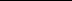 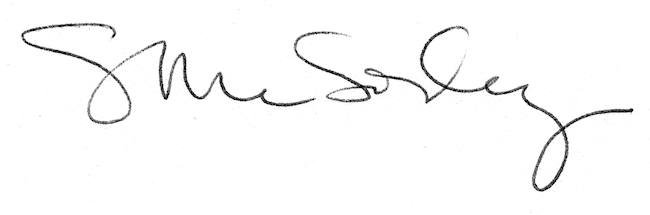 